07.05.2020 	ФИЗИКАПреподаватель Татьяна Анатольевна ИльчикЗадания выполнять в этот же день  в этом файле и отправлять по электронной почте ilchik57@mail.ru или в группу СНК  ВК. Если нет компьютера, то задания выполнять в тетради, а фотографию работы высылать. Не забудьте подписать работу!Тема: 	Практикум по решению задач на определение характеристик магнитного поляЦели урока: Усовершенствовать навыки на определение характеристик магнитного поля.Задания:Посмотрите видео на YouTube  https://youtu.be/u91qPfQFc08.Внимательно смотрите фильм и справочные материалы!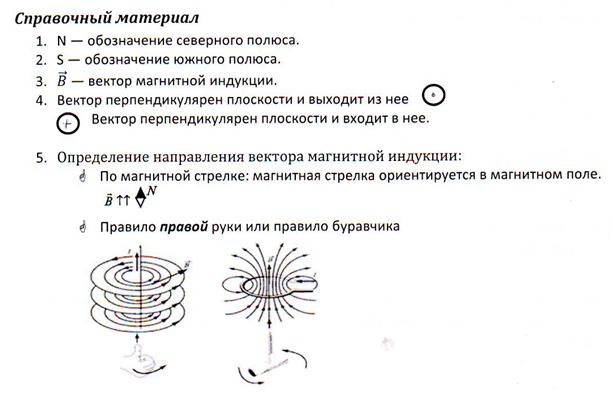 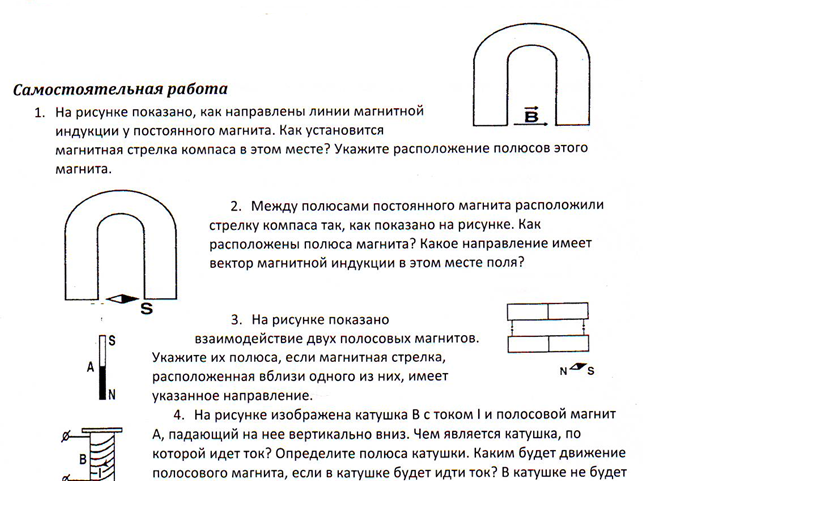 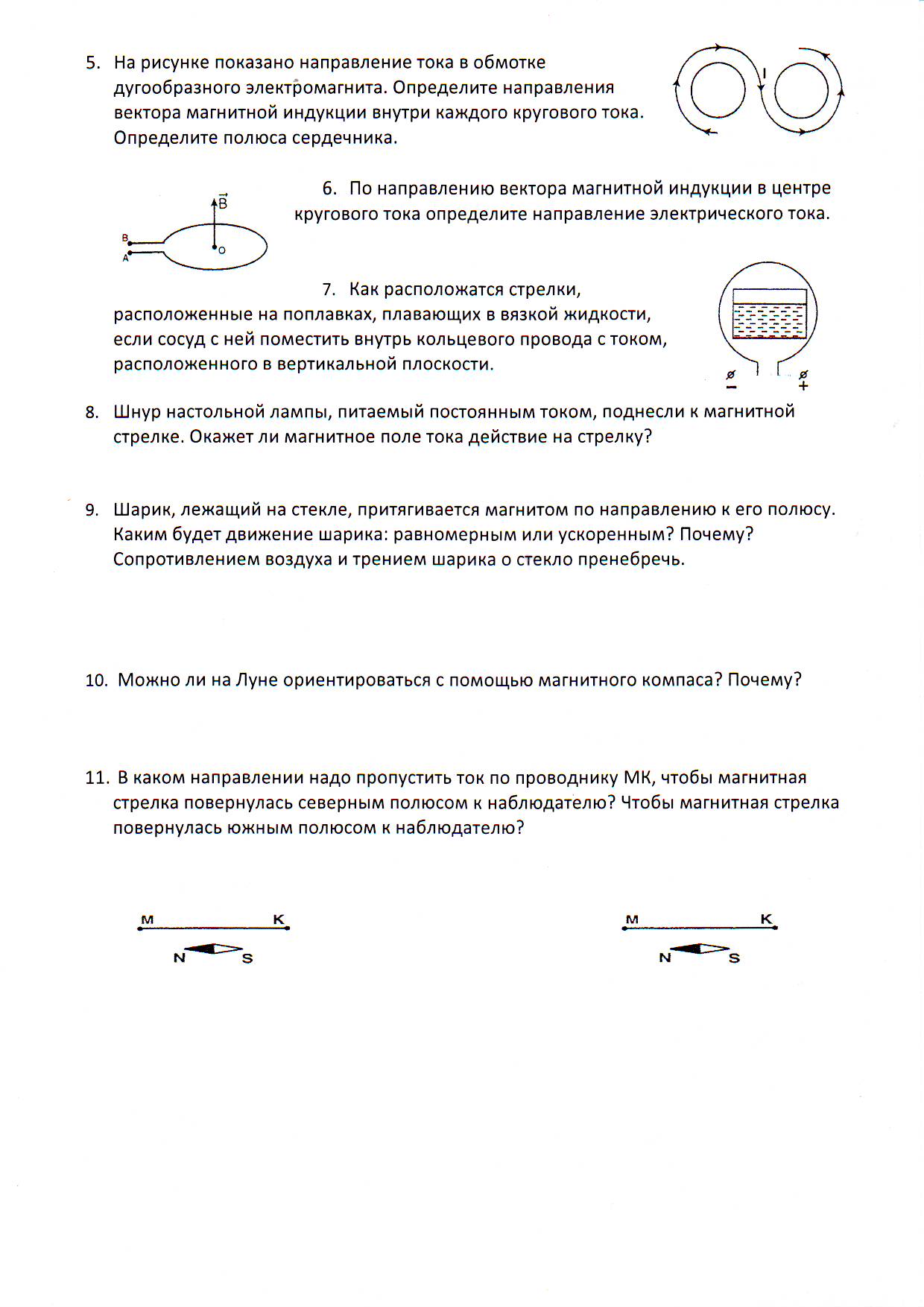 